Guía de Trabajo Autónomo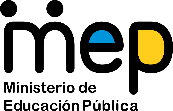 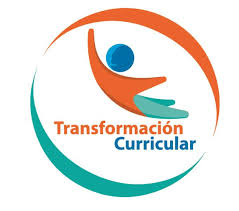 Estudios SocialesEl trabajo autónomo es la capacidad de realizar tareas por nosotros mismos, sin necesidad de que nuestros/as docentes estén presentes.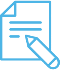 Me preparo para hacer la guía Pautas que debo verificar antes de iniciar mi trabajo.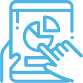 Voy a recordar lo aprendido en clase. 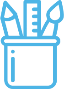  Pongo en práctica lo aprendido en claseGuía elaborada por: Mauricio Soto DíazAsesor de Estudios Sociales de Pérez ZeledónRevisada por: Yeimer Gerardo Ramos TorresAsesor Nacional de Estudios SocialesRubrica de autoevaluación: Para efectos de elaborar la Rúbrica de Autoevaluación se tomará en cuenta los niveles de desempeño de cada uno del o los Indicadores del Aprendizaje Esperado desarrollado en la Guía de Trabajo Autónomo. Después de realizar todas las actividades de la Guía de Trabajo Autónomo, reflexione acerca de su proceso de aprendizaje (autorregulación) y ubique su nivel de desempeño (inicial, intermedio o avanzando) que considera apropiado a su avance según el Indicador del Aprendizaje Esperado, es importante recordar que  esto no es una evaluación sumativa, sino que es un proceso formativo tendiente a la mejora constante de su aprendizaje. Centro Educativo: Educador/a: Nivel: Decimo Año Asignatura: Estudios SocialesEje temático: 10.La sociedad contemporánea: procesos históricos, geopolíticos y poblacionales a escala global desde el siglo XIX hasta el presenteTema integrador: 10.1.Transformaciones sociales, económicas y políticas del mundo contemporáneo desde mitad del siglo XIX a 1945Unidad de trabajo: 10.1.1.el MUNDO EN GUERRA: CAMBIOS SOCIALES, ECONÓMICOS Y POLITICOS DE 1914 A 1945Materiales o recursos que voy a necesitar Cuaderno, lapiceros, lápices de color, Planisferio, computadora portátil (conexión a Internet) o teléfono móvil.Texto didáctico sobre la Segunda Guerra Mundial (anexo 1).Condiciones que debe tener el lugar donde voy a trabajar Espacio de trabajo individual (mesa), buena iluminación.Conexión de Internet. Tiempo en que se espera que realice la guía Las actividades se realizan en tres momentos, cada uno de una hora aproximadamente. Indicadores del Aprendizaje EsperadoAnaliza las razones por las cuales el mundo afrontó una nueva guerra de escala global dos décadas después del fin de la Primera Guerra Mundial.  Preguntas Problema ¿Por qué las guerras a escala global se plantearon como un recurso para buscar respuestas a los conflictos de las naciones en lucha?   ¿Cómo se manifestaron espacialmente los conflictos armados del período en estudio?¿Cómo se evidencia en la sociedad contemporánea las consecuencias o efectos de las guerras mundiales?Indicaciones Observe con atención los videos cortos que se le facilitan en los enlaces.  Posteriormente desarrolle las actividades que se le solicitan.Realice brevemente el proceso de autoevaluación que se le solicita. Actividades para retomar o introducir el nuevo conocimiento.Patrones dentro del Sistema: Escribo en mi cuaderno de Estudios Sociales, una redacción, donde reflexiono sobre los acontecimientos del pasado que vivieron mis abuelos y cómo podrían ellos vivir los acontecimientos que hoy día nos atañen, por ejemplo, el desarrollo tecnológico. ¿Cuestiónate si saber de Historia, tiene algún sentido para aplicarlo en nuestro presente?Nota: la persona estudiante debe sistematizar las actividades que realice para la conformación del Portafolio de Evidencias. Indicaciones Causalidad entre los componentes del sistema:Observe y lea atentamente el siguiente texto (anexo 1) sobre la Segunda Guerra Mundial (1939 – 1945), y realice las siguientes actividades:Ahora que has observado en detalle las ilustraciones, responde en tu cuaderno las siguientes preguntas:¿En qué condiciones se ve que llegan los pasajeros a su destino?¿A qué lugar se ve que arribaron los viajeros?¿Cuál crees que era el destino final de los pasajeros del tren?Observo el siguiente video corto: “un futuro genocida” y respondo en mi cuaderno las siguientes preguntas:¿Cómo fue el entorno mundial en que creció el joven Hitler?¿Cuáles eran las características de liderazgo que exhibía Hitler desde su infancia?Modificación y Mejoras del Sistema:Fase de propuesta para el mejoramiento y de compartir lo aprendido con alguna persona en la casa o por la web y de autoevaluación.Explique en pocas palabras que valores o antivalores logró constatar con lo visto en esta unidad de trabajo. Recuerde compartir con alguna persona en casa lo aprendido.Indicaciones o preguntas para auto regularse y evaluarseEn forma reflexiva y autoevaluativa respondo a las siguientes preguntas, posteriormente escribo una equis (x) en la casilla que mejor describa dicha evaluación. ¿He logrado valorar la importancia de aprender Historia para mi formación integral como persona?¿Fui capaz de comprender algunas características que marcaron el surgimiento del Nazismo en Alemania durante la primera mitad del Siglo XX?¿He logrado valorar la importancia de la tolerancia y la diversidad como elementos básicos de la convivencia humana?Indicador del Aprendizaje EsperadoNiveles de DesempeñoNiveles de DesempeñoNiveles de DesempeñoIndicador del Aprendizaje EsperadoInicialIntermedioAvanzadoAnaliza las razones por las cuales el mundo afrontó una nueva guerra de escala global dos décadas después del fin de la Primera Guerra Mundial.  Inicial: señala las razones por las cuales el mundo afrontó una nueva guerra de escala global dos décadas después del fin de la Primera Guerra Mundial.  Intermedio: relata las razones por las cuales el mundo afrontó una nueva guerra de escala global dos décadas después del fin de la Primera Guerra Mundial.  Avanzado: emite criterios para el análisis de las razones por las cuales el mundo afrontó una nueva guerra de escala global dos décadas después del fin de la Primera Guerra Mundial.  